LAUSUNTO11.8.2017SisäministeriöVIITE: 		Lausuntopyyntö, SMDno-2017–674ASIA: 	Lausunto luonnoksesta valtioneuvoston asetukseksi rahapeliasioiden neuvottelukunnastaSOSTE Suomen sosiaali ja terveys ry on valtakunnallisten sosiaali- ja terveysjärjestöjen kattojärjestö. SOSTE on sosiaali- ja terveyspoliittinen vaikuttaja ja asiantuntijajärjestö, joka rakentaa sosiaalisen hyvinvoinnin ja terveyden edellytyksiä yhteistyössä jäsenyhteisöjensä kanssa. SOSTE Suomen sosiaali ja terveys ry:n varsinaisina jäseninä on 221 valtakunnallista sosiaali- ja terveysalan järjestöä ja yhteistyöjäseninä 70 muuta sosiaali- ja terveysalan toimijaa.Liitteenä SOSTE Suomen sosiaali ja terveys ry:n lausunto yllämainitussa asiassa.Lisätietoja: 	pääsihteeri Vertti Kiukas, p. 040 592 4287, vertti.kiukas@soste.fiSOSTE Suomen sosiaali ja terveys ry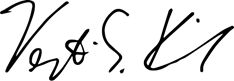 Vertti KiukaspääsihteeriLausuntoAsetuksella säädettäisiin rahapeliasioiden neuvottelukunnan tehtävistä ja kokoonpanosta. SOSTE pitää esitystä hyvänä ja kannattaa neuvottelukunnalle ehdotettuja tehtäviä.Rahapeliasioiden neuvottelukunnalle esitetty tehtävä on seurata ja arvioida rahapelipoliittisen tavoitteiden toteutumista ja kehittämistarpeita. SOSTE pitää erittäin tärkeänä, että rahapelaamista koskevalla yksinoikeusjärjestelmällä tehokkaasti ehkäistään rahapelaamiseen liittyviä haittoja sekä ylläpidetään ja vahvistetaan yksinoikeuteen perustuvaa rahapelijärjestelmää. Neuvottelukunnalla on tässä tärkeä rooli. Rahapelituottojen tavoittelun ja pelaamisesta aiheutuvien haittojen tasapainottamisen tulee tapahtua yhteiskunnan kokonaisedun kannalta optimaalisesti.Rahapeliasian neuvottelukunnan tulisi säännöllisesti valmistella valtioneuvostolle näkemys rahapelipolitiikan kokonaisuudesta, jossa luodaan kokonaisvaltainen tahtotila tuottojen tavoittelun ja haittojen tasapainottamisesta. Tämän periaatepäätöksen tulee heijastua Veikkauksen käytännön toimintaan.SOSTE pitää erittäin hyvänä, että neuvottelukunnan kokoonpanoon kuuluu myös edunsaajien edustajia. Neuvottelukunnan kokoonpano on kuitenkin hyvin suuri ja tämä voi vähentää sen tehokkuutta. SOSTE katsoo, että päätoiminen sihteeri lisää neuvottelukunnan työn tehokkuutta ja vaikuttavuutta. SOSTE ehdottaa, että työvaliokunta ei olisi pelkästään virkamieselin vaan siihen nimettäisiin myös edunsaaja ja parlamentaarinen edustaja. Työvaliokunnan ei tule jatkossa koostua ainoastaan virkamiehistä.